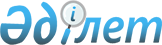 Қазақстан Республикасының азаматтарын 2009 жылдың сәуір-маусымында және қазан-желтоқсанында кезекті мерзімді әскери қызметке шақырылуын жүргізуді ұйымдастырып, қамтамасыз ету туралы
					
			Күшін жойған
			
			
		
					Алматы облысы Қаратал ауданы әкімдігінің 2009 жылғы 8 сәуірдегі N 76 қаулысы. Алматы облысының Әділет департаменті Қаратал ауданының әділет басқармасында 2009 жылы 13 мамырда N 2-12-106 тіркелді. Күші жойылды - Алматы облысы Қаратал ауданы әкімдігінің 2010 жылғы 01 сәуірдегі N 46 қаулысымен      РҚАО ескертпесі.

      Мәтінде авторлық орфография және пунктуация сақталған.      Ескерту. Күші жойылды - Алматы облысы Қаратал ауданы әкімдігінің 2010.04.01 N 46 Қаулысымен

      Қазақстан Республикасының "Қазақстан Республикасындағы жергілікті мемлекеттік басқару және өзін-өзі басқару туралы" Заңының 1-бабы 1-тармағының 8-тармақшасына, Қазақстан Республикасының "Әскери міндеттілік және әскери қызмет туралы" Заңының 19-бабының 3-тармағына, 20-бабының 1-тармағына, 23-бабының 1-тармағына сәйкес және Қазақстан Республикасы Президентінің 2009 жылғы 1 сәуірдегі N 779 "Белгіленген әскери қызмет мерзімін өткерген мерзімді әскери қызметтегі әскери қызметшілерді запасқа шығару және Қазақстан Республикасының азаматтарын 2009 жылдың сәуір-маусымында және қазан-желтоқсанында кезекті мерзімді әскери қызметке шақыру туралы" Жарлығы негізінде Қаратал ауданы әкімдігі ҚАУЛЫ ЕТЕДІ:

       

1. Бастөбе ауылы, С. Юн көшесі, N 22 үй мекен-жайындағы шақыру учаскесінде Қаратал аудандық қорғаныс істері жөніндегі бөлімі арқылы он сегізден жиырма жеті жасқа дейінгі ер азаматтарды, сондай-ақ оқу орындарынан шығарылған, жиырма жеті жасқа толмаған және шақыру бойынша әскери қызметтің белгіленген мерзімін өткермеген азаматтардың кезекті мерзімді әскери қызметке шақырылуын жүргізу 2009 жылдың сәуір-маусымында және қазан-желтоқсанында ұйымдастырылсын және қамтамасыз етілсін.

       

2. Азаматтарды әскери қызметке шақыруды жүргізу үшін әскерге шақыруды өткізу кезеңіне аудандық шақыру комиссиясы 1 қосымшаға сай құрамда құрылсын.

       

3. Азаматтарды әскери қызметке шақыруды өткізу кестесі 2 және 3 қосымшаларға сай бекітілсін.

       

4. Қала мен ауылдық округтердің әкімдері 2009 жылдың сәуір-маусымында және қазан-желтоқсанында өтетін шақыру кезеңінде әскер қатарына шақырылғандарды олардың шақыру учаскесіне шақырылғаны туралы хабардар етіп және олардың дер кезінде келуін қамтамасыз етсін.

       

5. "Қаратал ауданының ішкі істер бөлімі" мемлекеттік мекемесінің бастығына (М. Қорғанбаев, келісім бойынша), Казақстан Республикасы ішкі істер Министрлігі мемлекеттік мекемесінің көліктегі "Оңтүстік – Шығыс ішкі істер департаменті Үштөбе станциясындағы желілік ішкі істер бөлімі" бастығына (Т. Данабеков, келісім бойынша) әскерге шақырылғандарды Қазақстан Республикасы Қарулы Күштерініңқатарына шығарып салу кезеңінде шақыру учаскесінде және Үштөбе темір жол станциясында қоғамдық тәртіптің сақталуын қамтамасыз ету, әскери міндеттерін орындаудан жалтарған адамдарды іздестіруді және ұстауды өз құзыреті шегінде жүзеге асыру, Қаратал аудандық қорғаныс істері жөніндегі бөліміне оларға қатысты анықтау немесе алдын ала тергеу жүргізіліп жатқан әскерге шақырылушылар мен әскери міндеттілер туралы хабарлау ұсынылсын.

       

6. Осы қаулының жүзеге асуын бақылау аудан әкімінің орынбасары К. Естібаеваға жүктелсін.

       

7. Осы қаулы алғаш ресми жарияланғаннан кейін күнтізбелік он күн өткен соң қолданысқа енгізіледі.      Әкім:                                      Қ. Медеуов

Аудан әкімдігінің 2009 жылдың

8 сәуіріндегі N 76 "Қазақстан

Республикасының азаматтарын 2009

жылдың сәуір-маусымында және қазан-

желтоқсанында кезекті мерзімді

әскери қызметке шақырылуын

жүргізуді ұйымдастырып,

қамтамасыз ету туралы"

қаулысына 1 қосымша 

Аудандық шақыру комиссиясының

құрамы

Аудан әкімдігінің 2009 жылдың

8 сәуіріндегі N 76 "Қазақстан

Республикасының азаматтарын 2009

жылдың сәуір-маусымында және қазан-

желтоқсанында кезекті мерзімді

әскери қызметке шақырылуын

жүргізуді ұйымдастырып,

қамтамасыз ету туралы"

қаулысына 2 қосымша 

Азаматтарды әскери қызметке шақыруды өткізу

Кестесі

Аудан әкімдігінің 2009 жылдың

8 сәуіріндегі N 76 "Қазақстан

Республикасының азаматтарын 2009

жылдың сәуір-маусымында және қазан-

желтоқсанында кезекті мерзімді

әскери қызметке шақырылуын

жүргізуді ұйымдастырып,

қамтамасыз ету туралы"

қаулысына 3 қосымша 

Азаматтарды әскери қызметке шақыруды өткізу

Кестесі
					© 2012. Қазақстан Республикасы Әділет министрлігінің «Қазақстан Республикасының Заңнама және құқықтық ақпарат институты» ШЖҚ РМК
				Ғалымжан Қуанышбайұлы

Жантурин:Қаратал ауданының қорғаныс істері

жөніндегі бөлімінің бастығы,

комиссия төрағасыБағлан Қанапияұлы

Берлінбаев:Аудан әкімі аппаратының әскери

жұмылдырушылық жұмыстар, бастауыш

әскери дайындық, азаматтық қорғаныс

және төтенше жағдайлар жөніндегі

бас маманы, комиссия төрағасының

орынбасарыКомиссия мүшелері:Талап Мелсұлы Омаров:Аудандық ішкі істер бөлімі

бастығының орынбасарыНұрғожа Майлыбайұлы

Мұсапіров:Аудандық аурухана дәрігері,

медициналық комиссия төрағасыҒалия Садыққызы Демеуова:Аудандық аурухана медбикесі,

комиссия хатшысыN р/сАуылдық

округтердің

атауыШақырыл-

ғандар

санысәуірсәуірсәуірсәуірмамырмамырмамырмамырN р/сАуылдық

округтердің

атауыШақырыл-

ғандар

саны810141551213141Үштөбе8550352Балпық32323Бастөбе38384Елтай995Ескелді25256Қабақты15157Қарашеңгел12128Қызылбалық999Айту би151510Тастөбе1010Жиынтығы2505050505050N р/сАуылдық округтер-

дің атауыШақырылғандар саныҚазанҚазанҚазанҚазанҚазанҚазанҚазанҚазанҚазанҚазанҚазанҚазанҚазанҚазанN р/сАуылдық округтер-

дің атауыШақырылғандар саны567891213141516192021221Үштөбе2855050503550502Балпық5230223Бастөбе3818204Елтай32325Ескелді52102031546Қанбақты5110417Қарашеңгел50187258Қызылбалық252059Айту би533551310Тастөбе621250Жиынтығы7005050505050505050505050505050